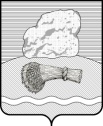 РОССИЙСКАЯ ФЕДЕРАЦИЯКалужская областьДуминичский районАдминистрация сельского поселения«ДЕРЕВНЯ  ДУБРОВКА» ПОСТАНОВЛЕНИЕ        «15» декабря  2023 года                                                                                            № 48   Об утверждении муниципальной программы«Молодежь сельского поселения «Деревня Дубровка»На основании статьи 179 Бюджетного кодекса Российской Федерации, в соответствии с Федеральным Законом от  06.10.2003г №131-ФЗ «Об общих принципах организации местного самоуправления в Российской Федерации», руководствуясь Постановлением администрации сельского поселения «Деревня Дубровка» от 16.10.2013 г № 16  «Об утверждении Порядка принятия решений о разработке муниципальных программ сельского поселения «Деревня  Дубровка», их формирования и реализации и Порядка проведения оценки эффективности реализации муниципальных программ сельского поселения «Деревня  Дубровка», в соответствии с Уставом сельского поселения «Деревня Дубровка», администрация сельского поселения «Деревня  Дубровка»  ПОСТАНОВЛЯЕТ:        1. Утвердить муниципальную программу «Молодежь сельского поселения «Деревня Дубровка» (далее – Программа), согласно приложению.        2. Постановление администрации сельского поселения «Деревня  Дубровка» № 43 от 15.11.2016г. «Об утверждении муниципальной программы «Молодежь сельского поселения «Деревня Дубровка» (в редакции от 01.02.2017г №6, от 15.11.2017г №55,  от 21.12.2018 №53; от28.01.2019г. №11; от 25.03.2020г. №15; от 10.12.2021г. №50, от 15.12.2022г. №65) признать утратившим силу с 01 января 2024 года.       3. Финансирование мероприятий данной муниципальной Программы осуществляется и уточняется сельской Думой сельского поселения «Деревня Дубровка» за счет средств местного бюджета сельского поселения «Деревня Дубровка» на очередной финансовый год.       4. В ходе реализации муниципальной Программы мероприятия и объемы их финансирования подлежат  ежегодной корректировке с учетом возможностей средств местного бюджета сельского поселения "Деревня  Дубровка".       5. Настоящее постановление вступает в силу с 01 января 2024 года, подлежит обнародованию и размещению на официальном сайте органов местного самоуправления сельского поселения «Деревня  Дубровка» http://ddubrovka.ru /.      6. Контроль за исполнением настоящего постановления оставляю за собой/  Глава администрации                                           А.О. ЯковлевПриложениек постановлению администрациисельского поселения «Деревня Дубровка»от «15» декабря  2023 г.№ 48   Муниципальная Программа «Молодежь сельского поселения  «Деревня  Дубровка» ПАСПОРТ  ПРОГРАММЫ*Объемы финансирования из бюджета муниципального района уточняются после принятия и (или) внесения изменений в решение сельской Думы сельского поселения «Деревня Дубровка» о бюджете сельского поселения «Деревня Дубровка» на очередной финансовый год и на плановый периодХарактеристика проблемы и прогноз ситуации с учетом реализации ПрограммыОбщая характеристика сферы реализации муниципальной программы  ВводнаяВ соответствии с Концепцией долгосрочного социально-экономического развития Российской Федерации на период до 2023 года, утвержденной распоряжением Правительства Российской Федерации от 17 ноября 2008 года №1662-р, Стратегией государственной молодежной политики в Российской Федерации, утвержденной распоряжением Правительства РФ от 18декабря 2006 года № 1760-р целью государственной молодежной политики является создание условий для успешной социализации и эффективной самореализации молодежи, развитие потенциала молодежи и его использование в интересах инновационного развития.Молодежь сельского поселения – это 15 человека в возрасте от 14 до 30 лет, что является реальным ресурсом развития СП.Молодежная политика в сельском поселении представляет собой целый комплекс мер по таким направлениям, как поддержка молодежи в социальной сфере, формирование условий для гражданского становления и патриотического воспитания молодежи, профилактика экстремизма, правонарушений и асоциальных явлений в молодежной среде, развитие лидерского потенциала молодежи.В сельском поселении «Деревня Дубровка» большое внимание уделяется гражданскому и патриотическому воспитанию молодого поколения. 1.1. Основные проблемы в сфере реализации муниципальной программыНесмотря на отмеченные успехи в сфере реализации молодежной политики в регионе, в настоящее время существует ряд проблемных вопросов, которые сдерживают ее развитие и приводят к снижению репродуктивного, интеллектуального и экономического потенциала молодежи поселения:Сокращение численности молодежи в сельском поселении:Сокращение численности обусловлено в первую очередь демографическим спадом, наблюдавшимся в 90-е годы, а также тем, что часть молодежи покидает сельское поселение для обучения или работы в других регионах. Вследствие чего перед органами государственного управления возникает вопрос о необходимости ставки на кардинальное повышение качества имеющегося молодежного человеческого ресурса, минимизацию физических и социальных потерь, максимально глубокую и эффективную социализацию молодых людей, формирование у них лидерских качеств и установок на самостоятельность, привлечение и закрепление молодежи на территории поселения.2. Ухудшение состояния физического и психического здоровья молодого поколения. В связи с чем, актуальным становится формирование в молодежной среде установок на здоровый образ жизни, правильное питание, поддержки инициатив молодежи, направленных на формирование здорового образа жизни, борьбу с вредными привычками.3. Вызывает также опасение тенденция «потери человеческого капитала», в связи с тем, что молодые люди не полностью используют имеющийся у них потенциал. Таким образом, необходимым становится развитие системы конкурсов и мероприятий по поддержке молодежных инициатив, развитию потенциала талантливой молодежи.4. Отсутствие у молодежи четких нравственных и моральных устоев, патриотических и семейных ценностей. Это обусловлено в первую очередь отсутствием выстроенной идеологии в обществе, негативным влиянием средств массовой информации на молодежное сознание и факторами, связанными с недостаточной реализацией воспитательных функций семьей и другими общественными институтами, и требует реализации комплекса мер, направленных на формирование гражданской позиции, воспитание чувств патриотизма и семейных ценностей у молодого поколения.В связи с вышеизложенным возникает реальная необходимость в совершенствовании системы мер, направленных на создание условий и возможностей для успешной социализации и эффективной самореализации молодежи, для развития ее потенциала в интересах сельского поселения. Принятие муниципальной программы позволит скоординировать реализацию мер по работе с молодежью как между различными ведомствами различными уровнями управления молодежной политикой.1.2. Прогноз развития сферы реализации муниципальной программыПрогноз развития сферы молодежной политики в сельском поселении сформирован в соответствии со стратегическими документами социально-экономического развития Российской Федерации, Калужской области и Думиничского района, в которых определены пути и способы реализации молодежной политики, создания условий для раскрытия потенциала молодых людей, повышения их конкурентоспособности в долгосрочной перспективе: концепция долгосрочного социально-экономического развития Российской Федерации, утвержденная распоряжением Правительства Российской Федерации от 17 ноября 2008 года №1662-р; стратегия государственной молодежной политики в Российской Федерации, утвержденная распоряжением Правительства Российской Федерации от 18 декабря 2006г. №1760-р; Закон «О молодежи и государственной молодежной политике в Калужской области» от 23.06.1998г. №12-ОЗ (в ред. Закона Калужской области от 26.04.2012г. №274-ОЗ).В ближайшем прогнозируемом периоде до 2020 года будет сформирован системный подход в работе с молодежью с учетом интересов и потребностей различных групп молодежи; будут создаваться условия для успешной социализации и эффективной самореализации молодежи, развития потенциала молодежи на основе активного взаимодействия с институтами гражданского общества, общественными объединениями и молодежными организациями. Приоритеты  политики в сфере реализации муниципальной программы, цели, задачи и индикаторы достижения целей и решения задач, основные ожидаемые конечные результаты муниципальной программы, сроки и этапы реализации муниципальной программы2.1. Приоритеты  политики в сфере реализации муниципальной программы    Учитывая масштаб задач, стоящих перед администрацией СП «Деревня Дубровка», приоритетом политики в сфере молодежной политики должны стать такие направления реализации молодежной политики, работа по которым обеспечит создание для успешной социализации и эффективной самореализации молодежи, развитие потенциала молодежи и его использование в интересах развития сельского поселения, а именно:     - вовлечение молодежи в социальную практику и ее информирование о потенциальных возможностях саморазвития, обеспечение поддержки творческой и предпринимательской активности молодежи;     - формирование целостной системы поддержки обладающей лидерскими навыками, инициативной и талантливой молодежи;     - патриотическое воспитание молодежи, содействие формированию правовых, культурных и нравственных ценностей среди молодежи.2.2. Цели, задачи и индикаторы достижения целей и решения задач муниципальной программыЦель муниципальной программы «Молодежь сельского поселения «Деревня  Дубровка» - создание условий для всестороннего развития молодежи сельского поселения в интересах социально-экономического развития поселения.Достижение цели муниципальной программы будет осуществляться решениями следующих задач:- вовлечение молодежи в общественную деятельность;- совершенствование системы военно-патриотического воспитания молодежи;- укрепление законности, правопорядка, защита прав и свобод граждан;Реализация задач предусматривает развитие социальной активности молодежи, вовлечение молодежи в творческую, общественную, спортивную деятельность, в деятельность общественных объединений.2.3. Конечные результаты реализации муниципальной программыОсновные ожидаемые к 2026 году конечные результаты реализации муниципальной программы:- увеличение количества молодых людей в возрасте от 14 до 30 лет, участвующих в деятельности общественных объединений;- увеличение количества детей,  молодых людей в возрасте от 14 до 30 лет, принимающих участие в творческих, социальных, патриотических и спортивных мероприятиях.- повышение эффективности реализации молодежной политики в интересах развития сельского поселения «Деревня  Дубровка»;- создание системы привлечения молодежи к решению актуальных социально-экономических проблем поселения.Реализация мероприятий по повышению эффективности молодежной политики окажет непосредственное влияние на повышение качества жизни молодежи сельского поселения, будет способствовать созданию условий, влияющих на снижение числа преступлений, совершенных несовершеннолетними или при их соучастии, развитию патриотического воспитания граждан, распространению практики добровольчества как важнейшего направления «гражданского образования».2.4. Сроки и этапы реализации муниципальной программыСроки реализации муниципальной программы: 2024-2026 годы в один этап.                   Сведения  об индикаторах муниципальной программы и их значениях    Показатели рассчитаны исходя из значений соответствующей программы, реализуемой на территории сельского поселения в 2024-2026 годах.3. Обоснование выделения подпрограммы муниципальной программы     Для достижения заявленных целей и решения поставленных задач в рамках настоящей муниципальной программы предусмотрена реализация следующих подпрограмм:     1. «Профилактика правонарушений на территории СП «Деревня Дубровка»;     2. «Развитие физической культуры и спорта в сельском поселении «Деревня Дубровка»;     3. «Военно-патриотическое воспитание допризывной молодежи и подготовка ее к службе в вооруженных силах Российской Федерации».Предусмотренные в рамках каждой из подпрограмм системы целей, задач и мероприятий в комплексе наиболее полным образом охватывают весь диапазон заданных приоритетных направлений молодежной политики и в максимальной степени будут способствовать достижению целей и конечных результатов муниципальной программы.     Решение задачи по вовлечению молодежи в общественную деятельность будет осуществляться в части создания условий для самореализации и социализации молодежи, гражданского и патриотического воспитания молодежи. Реализация данного направления обозначена в Концепции долгосрочного социально-экономического развития Российской Федерации на период до 2025 года, стратегии государственной молодежной политики в Российской Федерации.4. Обобщенная характеристика основных мероприятий муниципальной программыПредставленная в предыдущем разделе информация о перечне подпрограмм и их краткая характеристика с точки зрения их направленности на решение установленных в нормативных правовых актах федерального, регионального и муниципального уровней основных направлений деятельности и полномочий с достижением целей настоящей муниципальной программы, задает общее понимание концепции планируемых действий ответственного исполнителя муниципальной программы и соисполнителей муниципальной программы.     В свою очередь, каждая из подпрограмм имеет собственную систему целевых ориентиров, согласующихся с целями и задачами муниципальной программы и подкрепленных конкретными мероприятиями, реализуемыми в рамках соответствующих основных мероприятий. 5. Характеристика мер муниципального регулирования     Уровень развития сельской молодежной политики зависит от ее нормативно-правового обеспечения. Создание нормативно-правовой базы, законодательно закрепляющей сельскую  молодежную политику, защищает ее от изменений в политике государства, интересов отдельных личностей, определяющих и организующих реализацию молодежной политики. Основы государственной молодежной политики заложены в Конституции Российской Федерации, но как такового указания о молодежной политике в ней нет, что, несомненно, является одной из главных причин медленного  развития процесса формирования законодательной базы государственной молодежной политики.     Нормативная правовая база в сфере молодежной политики Калужской области активно начала формироваться в 1998 году. Был принят Закон Калужской области «О молодежи и государственной молодежной политике в Калужской области», который закрепил основные направления формирования и реализации молодежной политики в регионе. В 2003 году был принят областной закон «О государственной поддержке молодежных и детских общественных объединений на территории Калужской области». Принятие в 2005 году закона Калужской области «О молодом специалисте в Калужской области» способствует не только сохранению и закреплению молодых кадров в организациях бюджетной сферы, но и актуализации социально-экономических проблем молодых специалистов в целом.     Планируемые меры правового регулирования в сфере молодежной политики направлены на дальнейшее совершенствование форм и методов реализации государственной молодежной политики и обеспечивают достижение стратегических целей и задач.СВЕДЕНИЯоб основных мерах правового регулирования в сфере реализации муниципальной программы6. Обоснование объема финансовых ресурсов, необходимых для реализации муниципальной программы   Общий объем расходов местного бюджета, предусмотренный на реализацию мероприятий, включенных в настоящую муниципальную программу на период с 2024г. по 2026 г составит 24,0 тыс.руб.     В данном разделе приводится информация об объемах финансовых ресурсов, необходимых для реализации муниципальной программы и их обоснование в рамках основных мероприятий подпрограмм.     Наименование и объемы финансирования по конкретным мероприятиям, являющихся составной частью основного, приводятся в разделе  «Перечень программных мероприятий подпрограммы» по каждой подпрограмме.6.1. Общий объем финансовых ресурсов, необходимых для реализации муниципальной программы(тыс. руб.)6.2. Обоснование объема финансовых ресурсов, необходимых для реализации МП (тыс. руб.)                 7. Перечень  мероприятий по программe «Молодежь сельского поселения  «Деревня Дубровка» на 2024-2026гг1.Ответственный исполнитель МПАдминистрация сельского поселения «Деревня  Дубровка»Администрация сельского поселения «Деревня  Дубровка»Администрация сельского поселения «Деревня  Дубровка»Администрация сельского поселения «Деревня  Дубровка»Администрация сельского поселения «Деревня  Дубровка»2.Участники муниципальной программыКультработникиКультработникиКультработникиКультработникиКультработники3.Цели муниципальной программы- создание условий для всестороннего развития молодежи сельского поселения «Деревня Дубровка» в интересах социально-экономического развития сельского поселения.- создание условий для всестороннего развития молодежи сельского поселения «Деревня Дубровка» в интересах социально-экономического развития сельского поселения.- создание условий для всестороннего развития молодежи сельского поселения «Деревня Дубровка» в интересах социально-экономического развития сельского поселения.- создание условий для всестороннего развития молодежи сельского поселения «Деревня Дубровка» в интересах социально-экономического развития сельского поселения.- создание условий для всестороннего развития молодежи сельского поселения «Деревня Дубровка» в интересах социально-экономического развития сельского поселения.4.Задачи муниципальной программы- вовлечение молодежи в общественную деятельность;- совершенствование системы военно-патриотического воспитания молодежи;- укрепление законности, правопорядка, защита прав и свобод граждан;- вовлечение молодежи в общественную деятельность;- совершенствование системы военно-патриотического воспитания молодежи;- укрепление законности, правопорядка, защита прав и свобод граждан;- вовлечение молодежи в общественную деятельность;- совершенствование системы военно-патриотического воспитания молодежи;- укрепление законности, правопорядка, защита прав и свобод граждан;- вовлечение молодежи в общественную деятельность;- совершенствование системы военно-патриотического воспитания молодежи;- укрепление законности, правопорядка, защита прав и свобод граждан;- вовлечение молодежи в общественную деятельность;- совершенствование системы военно-патриотического воспитания молодежи;- укрепление законности, правопорядка, защита прав и свобод граждан;5. Подпрограммы муниципальной программы- «Комплексная программа профилактики правонарушений на территории сельского поселения «Деревня  Дубровка»;-«Развитие физической культуры и спорта в сельском поселении -«Военно-патриотическое воспитание допризывной молодежи и подготовка ее к службе в Вооруженных силах Российской Федерации»;- «Комплексная программа профилактики правонарушений на территории сельского поселения «Деревня  Дубровка»;-«Развитие физической культуры и спорта в сельском поселении -«Военно-патриотическое воспитание допризывной молодежи и подготовка ее к службе в Вооруженных силах Российской Федерации»;- «Комплексная программа профилактики правонарушений на территории сельского поселения «Деревня  Дубровка»;-«Развитие физической культуры и спорта в сельском поселении -«Военно-патриотическое воспитание допризывной молодежи и подготовка ее к службе в Вооруженных силах Российской Федерации»;- «Комплексная программа профилактики правонарушений на территории сельского поселения «Деревня  Дубровка»;-«Развитие физической культуры и спорта в сельском поселении -«Военно-патриотическое воспитание допризывной молодежи и подготовка ее к службе в Вооруженных силах Российской Федерации»;- «Комплексная программа профилактики правонарушений на территории сельского поселения «Деревня  Дубровка»;-«Развитие физической культуры и спорта в сельском поселении -«Военно-патриотическое воспитание допризывной молодежи и подготовка ее к службе в Вооруженных силах Российской Федерации»;6.Индикаторы муниципальной программы- Увеличение количества молодых людей в возрасте от 14 до 30 лет, участвующих в деятельности общественных объединений- Рост количества детей,  молодых людей в возрасте от 14 до 30 лет, принимающих участие в творческих, социальных, патриотических и иных мероприятиях для молодежи.- Сокращение числа неблагополучных семей;-Уменьшение коэффициента преступности на территории СП ;- Снижение степени идеологического противостояния в обществе.- Увеличение количества молодых людей в возрасте от 14 до 30 лет, участвующих в деятельности общественных объединений- Рост количества детей,  молодых людей в возрасте от 14 до 30 лет, принимающих участие в творческих, социальных, патриотических и иных мероприятиях для молодежи.- Сокращение числа неблагополучных семей;-Уменьшение коэффициента преступности на территории СП ;- Снижение степени идеологического противостояния в обществе.- Увеличение количества молодых людей в возрасте от 14 до 30 лет, участвующих в деятельности общественных объединений- Рост количества детей,  молодых людей в возрасте от 14 до 30 лет, принимающих участие в творческих, социальных, патриотических и иных мероприятиях для молодежи.- Сокращение числа неблагополучных семей;-Уменьшение коэффициента преступности на территории СП ;- Снижение степени идеологического противостояния в обществе.- Увеличение количества молодых людей в возрасте от 14 до 30 лет, участвующих в деятельности общественных объединений- Рост количества детей,  молодых людей в возрасте от 14 до 30 лет, принимающих участие в творческих, социальных, патриотических и иных мероприятиях для молодежи.- Сокращение числа неблагополучных семей;-Уменьшение коэффициента преступности на территории СП ;- Снижение степени идеологического противостояния в обществе.- Увеличение количества молодых людей в возрасте от 14 до 30 лет, участвующих в деятельности общественных объединений- Рост количества детей,  молодых людей в возрасте от 14 до 30 лет, принимающих участие в творческих, социальных, патриотических и иных мероприятиях для молодежи.- Сокращение числа неблагополучных семей;-Уменьшение коэффициента преступности на территории СП ;- Снижение степени идеологического противостояния в обществе.7. Сроки и этапы реализации муниципальной программы2024 - 2026 годы,  в один этап в течение трех лет2024 - 2026 годы,  в один этап в течение трех лет2024 - 2026 годы,  в один этап в течение трех лет2024 - 2026 годы,  в один этап в течение трех лет2024 - 2026 годы,  в один этап в течение трех лет8.*Объемы финансирования муниципальной программы за счет всех источников финансированияНаименование показателяВсего (тыс.руб.)В том числе по годамВ том числе по годамВ том числе по годам8.*Объемы финансирования муниципальной программы за счет всех источников финансированияНаименование показателяВсего (тыс.руб.)2024202520268.*Объемы финансирования муниципальной программы за счет всех источников финансированияВСЕГО24,0       10,07,07,08.*Объемы финансирования муниципальной программы за счет всех источников финансированияВ том числе по источникам финансирования8.*Объемы финансирования муниципальной программы за счет всех источников финансированияБюджет СП «Деревня Дубровка»24,010,07,07,09.Ожидаемые результаты реализации муниципальной программы- повышение эффективности реализации молодежной политики в интересах развития сельского поселения «Деревня Дубровка»;- создание системы привлечения молодежи к решению актуальных социально-экономических проблем сельского поселения. - повышение эффективности реализации молодежной политики в интересах развития сельского поселения «Деревня Дубровка»;- создание системы привлечения молодежи к решению актуальных социально-экономических проблем сельского поселения. - повышение эффективности реализации молодежной политики в интересах развития сельского поселения «Деревня Дубровка»;- создание системы привлечения молодежи к решению актуальных социально-экономических проблем сельского поселения. - повышение эффективности реализации молодежной политики в интересах развития сельского поселения «Деревня Дубровка»;- создание системы привлечения молодежи к решению актуальных социально-экономических проблем сельского поселения. - повышение эффективности реализации молодежной политики в интересах развития сельского поселения «Деревня Дубровка»;- создание системы привлечения молодежи к решению актуальных социально-экономических проблем сельского поселения. № п/пНаименование индикатораЕд. изм.Реализация муниципальной программы значение по годамРеализация муниципальной программы значение по годамРеализация муниципальной программы значение по годам№ п/пНаименование индикатораЕд. изм.2024202520261Удельный вес численности молодых людей в возрасте от 14 до 30 лет, участвующих в деятельности общественных объединений, в общей численности молодых людей в возрасте от 14 до 30 лет%12,612,612,72Рост количества молодых людей в возрасте от 14 до 30 лет, принимающих участие в творческих, социальных, патриотических и иных мероприятиях для молодежи.%1516173 Рождаемость в молодых семьях чел111№ п/пВид и характеристика нормативного правового актаОсновные положения нормативного правового актаОтветственный исполнительОжидаемые сроки подготовкиНаименование индикатора муниципальной программы на который влияет правовое регулированиеПодпрограмма  «Развитие физической культуры и спорта  в СП «Деревня  Дубровка»Подпрограмма  «Развитие физической культуры и спорта  в СП «Деревня  Дубровка»Подпрограмма  «Развитие физической культуры и спорта  в СП «Деревня  Дубровка»Подпрограмма  «Развитие физической культуры и спорта  в СП «Деревня  Дубровка»Подпрограмма  «Развитие физической культуры и спорта  в СП «Деревня  Дубровка»Подпрограмма  «Развитие физической культуры и спорта  в СП «Деревня  Дубровка»1.ФЗ от 04.12.2007г. №329-ФЗ «О физической культуре и спорте в Российской Федерации»Администрация СП «Деревня Дубровка»-Численность молодых людей в возрасте от 14 до 30 лет, участвующих в деятельности общественных объединений;-Рост количества детей,  молодых людей в возрасте от 14 до 30 лет, принимающих участие в творческих патриотических мероприятияхПодпрограмма  «Военно-патриотическое воспитание допризывной молодежи и подготовка ее к службе в вооруженных силах Российской Федерации»Подпрограмма  «Военно-патриотическое воспитание допризывной молодежи и подготовка ее к службе в вооруженных силах Российской Федерации»Подпрограмма  «Военно-патриотическое воспитание допризывной молодежи и подготовка ее к службе в вооруженных силах Российской Федерации»Подпрограмма  «Военно-патриотическое воспитание допризывной молодежи и подготовка ее к службе в вооруженных силах Российской Федерации»Подпрограмма  «Военно-патриотическое воспитание допризывной молодежи и подготовка ее к службе в вооруженных силах Российской Федерации»Подпрограмма  «Военно-патриотическое воспитание допризывной молодежи и подготовка ее к службе в вооруженных силах Российской Федерации»1.Постановление Губернатора Калужской области от 02.02.2007г. № 30 «О ежегодном проведении Дня призывника на территории Калужской области»Совершенствование системы патриотического воспитания Формирование у граждан высокого патриотического сознания, верности Отечеству, готовности к выполнению обязанностей по защите своей Родины.Администрация СП «Деревня Дубровка»-Численность молодых людей в возрасте от 14 до 30 лет, участвующих в деятельности общественных объединений;-Рост количества детей,  молодых людей в возрасте от 14 до 30 лет, принимающих участие в творческих, социальных, патриотических и иных мероприятиях.Наименование показателяВсего, тыс.рубв том числе по годамв том числе по годамв том числе по годамНаименование показателяВсего, тыс.руб202420252026ВСЕГО75,025,025,025,0в том числе:по подпрограммам:«Профилактика правонарушений на территории СП «Деревня Дубровка»Без финансирования0,00,00,0«Развитие физической культуры и спорта в сельском поселении «Деревня Дубровка»15,05,05,05,0«Военно-патриотическое воспитание допризывной молодежи и подготовка ее к службе в вооруженных силах РФ9,05,02,02,0по источникам финансирования:средства местного бюджета24,010,07,07,0№ппНаименование показателяЗначения по годам реализации программыЗначения по годам реализации программыЗначения по годам реализации программы№ппНаименование показателя2024202520262. Подпрограмма «Развитие физической культуры и спорта в сельском поселении «Деревня Дубровка2. Подпрограмма «Развитие физической культуры и спорта в сельском поселении «Деревня Дубровка2. Подпрограмма «Развитие физической культуры и спорта в сельском поселении «Деревня Дубровка2. Подпрограмма «Развитие физической культуры и спорта в сельском поселении «Деревня Дубровка2. Подпрограмма «Развитие физической культуры и спорта в сельском поселении «Деревня ДубровкаОсновное мероприятие«Развитие физической культуры и спорта в СП «Деревня Дубровка»1Процессные              Количество мероприятий, проведенных в рамках подпрограммы              2221.1Действующие расходные обязательстваОбщее количество     222Объем финансовых    ресурсов, итого            5,05,05,0В том числе:            - средства местного   бюджета
5,05,05,03.Подпрограмма «Военно-патриотическое воспитание молодежи»3.Подпрограмма «Военно-патриотическое воспитание молодежи»3.Подпрограмма «Военно-патриотическое воспитание молодежи»3.Подпрограмма «Военно-патриотическое воспитание молодежи»3.Подпрограмма «Военно-патриотическое воспитание молодежи»Основное мероприятие«Воспитание допризывной молодежи и подготовка ее к службе в вооруженных силах  РФ»1Процессные              Количество мероприятий, проведенных в рамках подпрограммы              4441.1Действующие расходные обязательстваОбщее количество     444Объем финансовых    ресурсов, итого            5,02,02,0В том числе:            - средства местного   бюджета
5,02,02,0№ п/пНаименование мероприятияСроки реализацииУчастник подпрограммыИсточники финансированияСумма расходов, всего (тыс.руб.)в том числе по годам реализации подпрограммы:в том числе по годам реализации подпрограммы:в том числе по годам реализации подпрограммы:№ п/пНаименование мероприятияСроки реализацииУчастник подпрограммыИсточники финансированияСумма расходов, всего (тыс.руб.)2024202520261.Физкультура и спортФизкультура и спортФизкультура и спортФизкультура и спортФизкультура и спортФизкультура и спортФизкультура и спортФизкультура и спорт1.1Проведение спортивныхсельских игр2024-2026Администрация сельского поселения «Деревня Дубровка»Бюджет сельского поселения15.05.05.05.0  2.Военно- патриотическое воспитание молодежи   2.Военно- патриотическое воспитание молодежи   2.Военно- патриотическое воспитание молодежи   2.Военно- патриотическое воспитание молодежи   2.Военно- патриотическое воспитание молодежи   2.Военно- патриотическое воспитание молодежи   2.Военно- патриотическое воспитание молодежи   2.Военно- патриотическое воспитание молодежи   2.Военно- патриотическое воспитание молодежи 2.1.Организация в учреждениях  культуры дней  воинской Славы России, мероприятий посвященных знаменательным датам в истории России2024-2026учреждения культурыБез финансирования----2.2Проведение мероприятий, посвященных Дню Победы.2024-2026Учреждения культурыБюджетСельскогопоселения9.05.02.02.03.Комплексные меры по профилактике правонарушений на территории сельского поселения «Деревня Дубровка»3.Комплексные меры по профилактике правонарушений на территории сельского поселения «Деревня Дубровка»3.Комплексные меры по профилактике правонарушений на территории сельского поселения «Деревня Дубровка»3.Комплексные меры по профилактике правонарушений на территории сельского поселения «Деревня Дубровка»3.Комплексные меры по профилактике правонарушений на территории сельского поселения «Деревня Дубровка»3.Комплексные меры по профилактике правонарушений на территории сельского поселения «Деревня Дубровка»3.Комплексные меры по профилактике правонарушений на территории сельского поселения «Деревня Дубровка»3.Комплексные меры по профилактике правонарушений на территории сельского поселения «Деревня Дубровка»3.Комплексные меры по профилактике правонарушений на территории сельского поселения «Деревня Дубровка»3.1Разработка правовых актов администрации  СП «Деревня Дубровка» по вопросам профилактики правонарушений В течение сроков реализации подпрограммыАдминистрация  СП Без финансирования----3.2Проведение заседаний межведомственной комиссии по профилактике правонарушений при администрации  СП , контроль за выполнением мероприятий ПодпрограммыПо мере необходимости, но не реже 1 раза в кварталАдминистрация СП Без финансирования----3.3Организация проведения отчетов участковых уполномоченных полиции перед населением .В течение сроков реализации подпрограммыМОМВД России «Сухиничский» (по согласованию)Без финансирования----3.4.Организация и проведение мероприятий по профилактике правонарушений в обществе.2024-2026ФАП учреждения культурыБез финансированияИТОГО ПО ПРОГРАММЕ:24.010.07.07.0